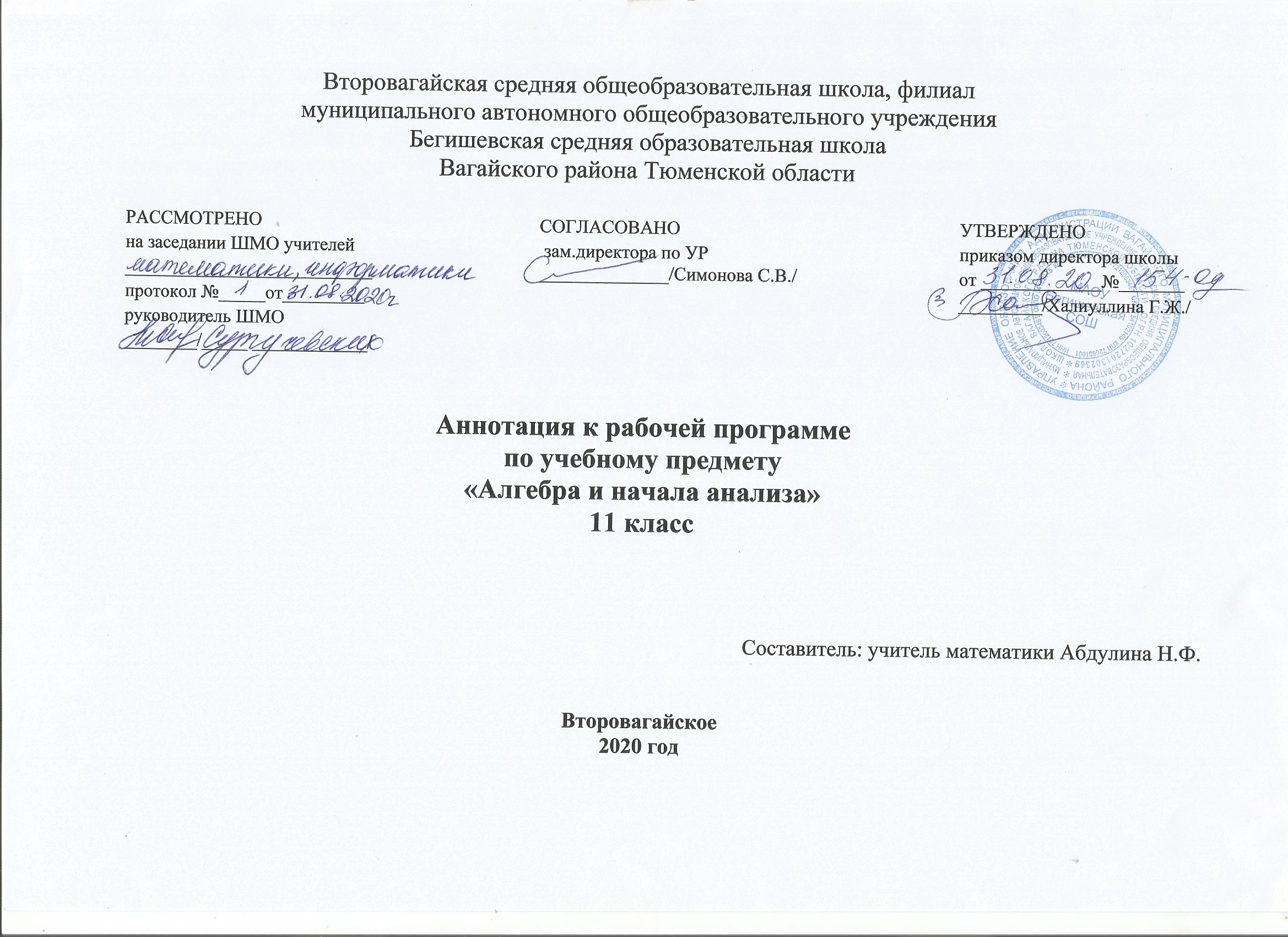 Нормативная база и УМК;Рабочая программа по  алгебре и начала анализа 11 класс   составлена  на основании  следующих нормативно-правовых документов: Закон Российской Федерации «Об образовании в Российской Федерации» от 29.12.2012 № 273(в редакции от 26.07.2019);Приказ Минобразования России от 05.03.2004 № 1089 «Об утверждении федерального компонента государственных образовательных стандартов начального общего, основного общего и среднего (полного) общего образования» (в редакции от 07.06.2017);Учебный план  среднего общего образования Муниципального автономного общеобразовательного учреждения   Бегишевской  средней  общеобразовательной школы Вагайского района Тюменской области.С учётом авторской программы  по алгебре и начала математического анализа для 10-11 класса Т. А. Бурмистровой (Москва, «Просвещение», .).Используется учебник «Алгебра и начала математического анализа» 10-11 классы. Авторы: А.Н. Колмогоров, А.М. Абрамов, Ю.П. Дудиницин и др. Москва, «Просвещение», 2013Количество  часов, отводимое на  изучение предметаСогласно программе на изучение алгебре и начала анализа в 11 классе отводится 3 часа в неделю. Цели и задачи учебного предметаГлавной целью школьного образования является развитие ребенка как компетентной личности путем включения его в различные виды ценностной человеческой деятельности: учеба, познания, коммуникация, профессионально-трудовой выбор, личностное саморазвитие, ценностные ориентации, поиск смыслов жизнедеятельности. С этих позиций обучение рассматривается как процесс овладения не только определенной суммой знаний и системой соответствующих умений и навыков, но и как процесс овладения компетенциями. Это определило цели обучения алгебре и началам анализа:•  формирование представлений о математике как универсальном языке науки, средстве моделирования явлений и процессов, об идеях и методах математики;•  развитие логического мышления, пространственного воображения, алгоритмической культуры, критичности мышления на уровне, необходимом для будущей профессиональной деятельности, а также последующего обучения в высшей школе;•  овладение математическими знаниями и умениями, необходимыми в повседневной жизни, для изучения школьных естественнонаучных дисциплин на базовом уровне, для получения образования в областях, не требующих углубленной математической подготовки;•  воспитание средствами математики культуры личности, понимания значимости математики для научно-технического прогресса, отношения к математике как к части общечеловеческой культуры через знакомство с историей развития математики, эволюцией математических идей.На основании требований Государственного образовательного стандарта 2004 г. в содержании календарно-тематического планирования предполагается реализовать актуальные в настоящее время компетентностный, личностно ориентированный, деятельностный подходы, которые определяют задачи обучения:•  приобретение математических знаний и умений;•  овладение обобщенными способами мыслительной, творческой деятельностей;•  освоение компетенций (учебно-познавательной, коммуникативной, рефлексивной, личностного саморазвития, ценностно-ориентационной) и профессионально-трудового выбора.Периодичность и формы текущего контроля и промежуточной аттестации.Промежуточный контроль знаний осуществляется с помощью проверочных самостоятельных работ, электронного тестирования, практических работ, контрольных работ. Итоговая контрольная работа.